КГУ«Санаторный детский сад-ясли № 103» отдела образования по городуУсть-Каменогорску УО Восточно-Казахстанской областиМетодические рекомендацииРАЗВИТИЕ ЦВЕТОВОСПРИЯТИЯ СТАРШИХ ДОШКОЛЬНИКОВ НА ЗАНЯТИЯХ ИЗОБРАЗИТЕЛЬНОЙ ДЕЯТЕЛЬНОСТЬЮПроскурякова И.Е., воспитательПрошкина Л.П., методист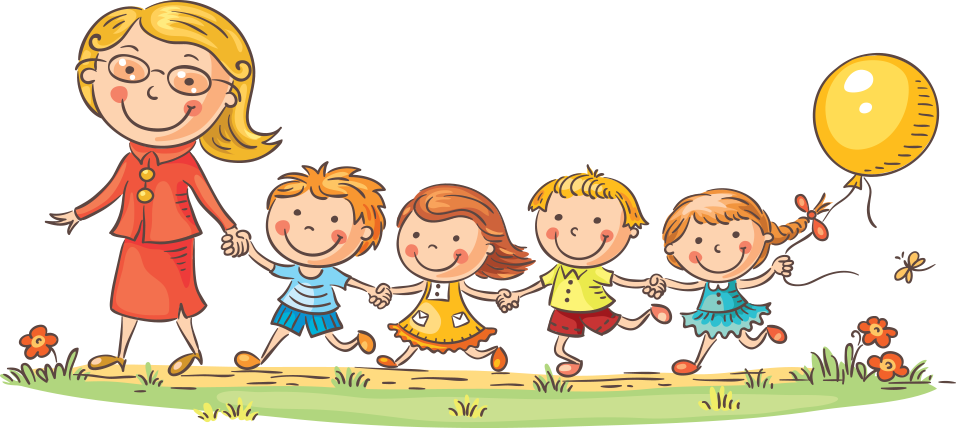 Усть-Каменогорск 2021 год Разработанные циклы занятий изобразительной деятельности (лепка, рисование, аппликация) формируют творческие способности и цветовое восприятие старших дошкольников. Рекомендуется педагогам дошкольных учреждений. Авторы: Проскурякова Ирина Евгеньевна, воспитатель вышей категорииПрошкина Людмила Петровна, методист высшей категорииПояснительная запискаЦвет - это яркая сторона детства. Дети любят цвет, реагируют на него, увлекаются и играют с ним. Знакомство с цветом помогает им полнее и тоньше воспринимать предметы и явления окружающего мира, развивает наблюдательность, мышление, обогащает речь.	Сначала дети оперируют ограниченной палитрой, которая расширяется, по мере того, как они взрослеют. Путь знакомства детей с цветом – это путь непосредственного восприятия цвета в связи с окружающим миром, в единстве с обозначающим его словом.По Л.А. Венгеру, основу способностей, связанных с восприятием, составляют перцептивные действия. Дети, обладающие сенсорной культурой, становятся способными различать широкую гамму красок, звуков, вкусовых ощущений и мир предстает перед ними во всем своем богатстве и многообразии. Впечатления, полученные ребенком при его активном взаимодействии с внешним миром, дают, как считает Л. А. Венгер, разуму пищу для выработки абстрактных понятий [2].Развитие творческих способностей неразрывно связано с развитием у ребенка воображения. Как отмечает Г.А. Урунтаева, «все большую роль в деятельности начинает приобретать воображение» [8, с. 63]. Но, если образы воображения у младшего дошкольника еще неустойчивы, фрагментарны, что сказывается и на его рисунках, то с возрастом воображение становится богаче, старшие дошкольники могут самостоятельно продумывать содержание своей работы, вводить новые образы, строить сложные композиции. О развитости детского воображения в дошкольном возрасте судят не только по представлениям и ролям, которые дети берут на себя в играх, но и на основе анализа материальных продуктов их творчества, в частности поделок.Обучение может целенаправленно развивать ребенка в творческом отношении. Только для этого необходимо постоянно помнить, что ребенок - субъект творчества, маленький творец, и никто, кроме него, не знает правильного решения поставленной перед ним творческой задачи. И первая задача педагога – сделать все, чтобы перед ребенком всегда стояла творческая задача, хотя бы и самая элементарная.Большие возможности развития творческих способностей открывают занятия по цветововедению.Одна из первых характеристик окружающего мира, которую воспринимают дети – это цвет. Развитие цветового восприятия – одна из важных педагогических проблем, требующих решения, как на теоретическом, так и на практическом уровне. Недостаточное внимание педагогов к основам цветоведения, развитию способностей цветоведения и восприятию насыщенности цвета является одним из факторов угасания интереса ребенка к изобразительному творчеству. Для того, чтобы этот интерес не угасал, занятия должны приносить ребенку радость, быть интересными, а не обыденными и скучными.Известно, что основные новообразования в старшем дошкольном и младшем школьном возрасте – произвольные психические процессы, внутренний план действий, рефлексия поведения. Изобразительная деятельность играет роль одного из механизмов совершенствования организма и психики, а также способствует согласованности межполушарного взаимодействия. Поэтому снижение мотивации к данному виду деятельности в дошкольном возрасте не может не сказаться на развитии ребенка в целом. Цель данных методических рекомендаций: определить новые способы, средства по формированию у детей способности чувствовать и передавать в своей работе выразительность цветовой гаммы, соотносить возможности цвета с другими средствами выразительности. Практическая значимость: предлагаемый материал отнесен к образовательной области «Творчество» к организованной учебной деятельности: Лепка, Рисование, Аппликация и предусматривает организацию занятий по данным разделам с детьми старшего дошкольного возраста. Данные методические рекомендации предназначены для оказания практической помощи педагогам дошкольных образовательных учреждений в области преподавания Лепки, Рисования, Аппликации для детей старшего дошкольного возраста по формированию цветовосприятия. В пособии представлен примерный материал, который может быть использован вариативно, заменяться один другим, если это не противоречит задачам занятия. В конспектах подробно изложен ход и содержание занятия. Собственная методологическая позиция: в процессе наблюдения выявились следующие противоречия:Не смотря на имеющийся опыт в наблюдении, дети не могут самостоятельно передать своё отношение к изображаемым объектам через цвет.Знают сенсорные эталоны, но проявляют скудность в выборе цвета и не умение передать свои чувства к изображаемому по средствам цветовырожения. Таким образом, проблема формировании цветововедения у детей старшего дошкольного возраста актуальна:Во-первых, она обусловлена современным кризисным состоянием художественного образования подрастающего поколения;Во-вторых, мало отражена в научно – методической и учебной литературе для дошкольников;В-третьих, нуждается в разработке условий для овладения и практического применения этого материала;В-четвертых, интересна и перспективна в условиях информатизации общества и глобализации культурных процессов, актуализирующих духовно-нравственный и творческо-эстетический потенциал личности.Методическая направленность: значение цветового восприятия хорошо понимали видные представители дошкольной педагогики: Фребель Ф, Монтессори М, Тихеева Е.И. и другие. Для детей создавались разнообразные игры и упражнения. Среди них было немало удачных находок, но их авторы не знали подлинных закономерностей развития восприятия у детей и поэтому не смогли построить содержания и методов восприятия, соответствующих этим закономерностям [2].Вопросы цветовосприятия изучались группой научных работников – педагогов и психологов Института дошкольного воспитания. А.В.Запорожец, А.П.Усова, Н.П.Сакулина – «Сенсорное воспитание дошкольников», «Теория и практика сенсорного воспитания в детском саду» и др. Это изучение показало, что развитие восприятия – сложный процесс, который включает в качестве основных моментов усвоение детьми выработанных обществом эталонов (семь цветов спектра, белый и чёрный цвета). Любой цвет можно определить либо как оттенок одного из семи цветов спектра (темно – красный), либо, как результат их сочетания (желто-зеленый), либо, как промежуточный между черным и белым (серый) [10].Инновационный потенциал: новизна нашего опыта заключается в том, что развитие творческих способностей детей в процессе изобразительной деятельности решается на основе разработанных комплексов занятий по развитию цветововедения, на основе занимательного, сказочного сюжета и предварительной работы.  СодержаниеПервое знакомство с красками – значительное событие в жизни ребенка. Сам вид красочных пятен, появляющихся на листочке, кажется чудом. Малыш увлекается, пробуя все цвета подряд, и не замечает, что его рисунок не изображает … ничего. Некоторые взрослые в шутку называют такие рисунки абстрактными. К пяти годам, как только ребенок научился распознавать и называть цвета, это умение помогает ему усваивать новую информацию. Педагог обращает внимание на роль цвета в окружающей жизни. Цветовая окраска героев мультфильмов помогает распознавать врагов и друзей. А о мебели и нарядах Барби и говорить не приходится. Все эти цветовые нюансы не только работают на формирование цветового восприятия, но и дифференцируют детей по полу. Так девочки в числе наиболее приятных им цветов назовут розовый, красный, фиолетово – сиреневый. А мальчики отдадут предпочтение черному, коричневому и зеленому. В области восприятия цвета эталонами служат так называемые хроматические («цветные») цвета спектра (красный, оранжевый, желтый, зеленый, голубой, синий, фиолетовый) и ахроматические цвета (белый, серый, черный).Хроматические цвета расположены в спектре в строгой последовательности от красного к фиолетовому. Смешение двух цветов, лежащих в спектре не подряд, дает промежуточный между ними цвет, а смешение соседних цветов – оттенок. Хроматические цвета делятся на две группы – теплых и холодных тонов. Каждый хроматический цвет или оттенок цветового тона имеет определенную светлоту и насыщенность. Светлота – это степень близости данного цвета к белому, а насыщенность – степень ее чистоты.Цвет как средство выразительности выполняет в детском рисунке смысловые функции. Младшему дошкольнику он помогает выразить эмоциональное отношение к образу. Старшие дети изображают различные цветовые оттенки предметов, придавая тем самым некоторую выразительность образам. И, наконец, в старшем дошкольном возрасте цветом дети начинают передавать настроение героев своих рисунков. Обычно дети используют яркую окраску, которая делает рисунок привлекательным.Важную смысловую функцию несет окраска фона – она способствует передаче настроения, чувств маленького художника.На протяжении нескольких лет, в своей работе с дошкольниками, мы используем инновационные технологии и опыт работы одного из ведущих педагогов Т.А. Копцевой и её программу «Природа и художник» [6].Эта работа проводиться в процессе специальных мероприятий: занятий, наблюдений на природе, в повседневной жизни, в разнообразных играх, направленных на восприятие цвета, развитие эмоционально – чувственной сферы у ребенка, раскрывающий творческие возможности личности.Детей мы считаем своими полноценными собеседниками, которых нужно немного направить, подтолкнуть к какой-либо мысли, и они очень быстро ухватятся за нее и вложат в свою «копилку», именуемую головным мозгом. Стремимся к тому, чтобы во время творческой деятельности дети больше мыслили, больше играли, больше смеялись, усваивая при этом максимум информации.От того, как грамотно педагог спланирует серию занятий по цвету, учитывая возраст, психологическое и эмоциональное состояние ребенка будет зависеть и результат. Свобода в использовании цвета, богатство колорита и сочетаемость его элементов в рисунке ребенка приходят с опытом, который в значительной мере приобретается в процессе обучения.Воздействие ярких цветов не раздражает малышей, а даже успокаивает, позволяет ребенку чувствовать себя комфортно. По мере возможности создаются и совершенствуется условия для детского творчества. В нашем детском саду функционирует кабинет изо деятельности. В кабинете продумано освещение, в наличии мобильные столы для рисования и магнитные доски, которые при необходимости используются, как мольберты, в свободном доступе находятся различные изобразительные средства. Имеется большая подборка репродукций картин известных художников, скульптур малых форм, изделий народно – прикладного промысла. В группах и методическом кабинете большое разнообразие мягких игрушек, при необходимости используемых на занятиях. В групповых комнатах существуют уголки изо деятельности. Эстетически оформлены все помещения, куда имеют доступ дети. Участки детского сада дают возможность вести наблюдения за объектами природы и любоваться их красотой в течении всех сезонных изменений. В работе используем следующие технологии:личностно – ориентированный подход (проблемные вопросы и ситуации);игровые (оригинальность и сказочность сюжета, мотивация, музыка);коммуникативные (доверительная беседа, стимулирование, авансирование успеха, пауза).И следующие принципы:От простого к сложному, где предусмотрен переход от простых занятий к сложным, что способствует уверенности ребёнка в своих силах и не нарушает психологического здоровья детей.Принцип наглядности выражается в том, что у детей более развита наглядно-образная память, чем словесно-логическая, поэтому мышление опирается на восприятие или представление.Принцип индивидуализации обеспечивает вовлечение каждого ребенка в воспитательный процесс.Связь обучения с жизнью: изображение должно опираться на впечатление, полученное ребенком от окружающей действительности и личный опыт.Материал, используемый в организованной учебной деятельности, соответствует требованиям Типовой учебной программы, все понятия привязаны к сезонам, новый материал предлагаем детям с опорой на имеющиеся знания, поощряем применение детьми личного опыта. Обязательным условием усвоения материала считаем положительные эмоции детей, особое внимание уделяем созданию психоэмоционального комфорта, чувство удовлетворения своей деятельностью.В играх, на занятиях, развлечениях, в занимательной форме мы расширяем представления детей о разных цветах и развиваем умения их различать. «Погружаем» малышей в цвет, развиваем фантазию и творческое воображение, способность тонко чувствовать цвет. Воспитываем эстетическое отношение к цвету и краскам. Поскольку основным видом деятельности в дошкольном возрасте является игра и реальное восприятие сказочной действительности, разработали циклы занятий в сказочно-игровой форме:1.«В королевстве красок»2.«Рисуем музыку»3.«Это жаркая, жаркая Африка»4.«Письма ежей»5.«У природы нет плохой погоды» 6. «Космос»7. «На Джайляу» (приложение №1)В них используются сказочные повествования, игровые ситуации, ролевые игры, игры импровизации, элементы пантомимы, погружение ребёнка в ситуацию зрителя, слушателя, актёра и собеседника. Что позволило придать занятиям динамичность и интригующую загадочность, а привлечение художественных средств, музыки и литературы придало замыслу соответствующую атмосферу. Необычность этих методов и приемов состоит в том, что дети быстро и охотно обучаются. Занятия обращены в увлекательную игру. Результат – не менее получаса сосредоточенной работы. Дети могут многое, если им интересно. Они чувствуют себя свободнее, раскованнее, увереннее.Главное – это создание пространства безопасности и доверия. Этим пространством для ребенка на время становится чистый лист бумаги.Для большей продуктивности усвоения материала изготовили дидактические игры:«Радужный хоровод», «Костюмы для клоунов», «Радуга дуга», «Собери букет» Они помогают детям усвоить и закрепить расположение цветов спектра, формируют понятия о тёплых, холодных и контрастных цветовых сочетаниях. Вся работа ведётся в тесном сотрудничестве с педагогами детского сада и родителями, для которых были приготовлены и проведены консультации «Воспитание красотой», «Эмоциональное развитие дошкольника прежде всего», «Здоровьесбережение на занятиях изодеятельностью».  Организуются постоянно действующие выставки детских работ внутри детского сада с привлечением совместного творчества детей и родителей. Таким образом, разработанная система работы по данному направлению показала эффективность технологий, направленных на развитие творческого потенциала детей. В процессе данной работы у детей сформировались умения творчески самовыражаться в изобразительной, прикладной деятельности и т.д., повысился уровень эмоционального развития, о чем свидетельствуют результаты диагностики (приложение № 2).Для обследования детей в соответствии с действующим стандартом, на основе «Методических рекомендаций по проведению мониторинга развития, умений и навыков детей по усвоению содержания Типовой программы», Астана, 2020 г. разработана диагностика уровня развития цветововедения старших дошкольников (приложение №3). Работая над данной проблемой, мы изучили психолого – педагогическую литературу, сделали анализ. Изучили особенности восприятия цвета детьми старшего дошкольного возраста. Для решения задач, поставленных перед нами, мы создали необходимые условия. В практической части определили наиболее эффективные способы и средства влияния на восприятие цвета детьми старшего дошкольного возраста на занятиях по изобразительной деятельности. Разработали циклы занятий по восприятию детьми основных и составных цветов. Провели занятия с детьми и отметили, что они понимают, что изобразительное творчество – это не просто изображение какого – то предмета, человека или явления, а передача отношения к нему, оценки его положительного, отрицательного характера или поступка, удивления или огорчения, радости от этого, выражения средствами изобразительности своего настроения, состояния. Дети четко усвоили названия цветов и их оттенков. Получили возможность сравнивать предметы по цвету, то есть выполнять элементарные мыслительные операции. Наша работа максимально приблизила детей к пониманию «языка цветов» (В.Кандинский), а тем самым обогатила их восприятие и сознание, открыла для них новые краски мира.Наши воспитанники понимают, что нельзя одинаково изобразить сказочного и реального барашка, старую или молодую, грустную или веселую березу, пасмурную или солнечную погоду, злую и добрую Фею. Цветом дети передают отношение, состояние, настроение, характер персонажей или выделяют главное.Мы проводили занятия по цветовому восприятию в течение всего года. Использовали большое количество разнообразных игр, заданий, упражнений, музыкальных и литературных произведений. А дополнительный материал, представленный в приложении поможет творческим, педагогам создать собственные занятия по цвету.Каждый педагог – творец, и ему решать, в каком виде предлагать детям занятия по цвету. Нет двух похожих педагогов, как и нет двух одинаковых коллективов детей. Воспитателю не следует забывать, что для проявления каждым ребенком своей индивидуальности важно создать атмосферу радости, удовольствия, открытости, доброжелательности, доверительности, отзывчивости, уважения к труду, эмоциональным проявлениям каждого.При обосновании своего цветового выбора дети не опираются на предметные ассоциации цвета, а исходят из впечатления, производимого на них тем или иным цветовым стимулом. Яркие цвета их радуют и привлекают, взгляд ребенка сам тянется за таким цветом. Причем, следует отметить, что воздействие красного, желтого и других ярких цветов не раздражает детей дошкольного возраста, а даже успокаивает, позволяет ребенку чувствовать себя комфортно.Подобные факты дают основания считать, что нервная система здорового ребенка нуждается в энергетическом воздействии длинноволновой части спектра (преимущественно); яркие, светлые оттенки оказывают на ЦНС влияние, без которого она обойтись не может.Цвета можно сравнивать с витаминами, необходимыми ребенку для роста и развития, и по аналогии с явлениями авитаминоза. Рекомендуемая литература1.Базыма Б.А. Психология цвета: теория и практика. – СПб.: Речь, 2005. – 205 с.2.Венгер Н.А. и др. Воспитание сенсорной культуры ребенка от рождения до 6 лет. Кн. Для воспитателя дет. сада /Под ред. Л.А.Венгера. – М.: Просвещение, 1988. – 144 с.: ил.3. Казакова Т.Г. занятия с дошкольниками по изобразительной деятельности: Кн. для воспитателей дет. сада. И родителей.-2-е изд., доработ.-М.: Просвещение: Учеб. лит., 1996.-159 с.4. Комарова Т.С., Размыслова А.В. Цвет в детском изобразительном творчестве. –М.: Педагогическое общество России, 2007.-144с.5. Комарова Т.С. Обучение техники рисования. Изд.2-е, перераб. и доп. М., «Просвящение», 1976.6.Копцева Т.А. Природа и художник. Художественно-экологическая программа по изобразительному искусству для дошкольников образовательных учреждений и учебно-воспитательных комплексов (вторая младшая, средняя, старшая и подготовительная группы). –М.:ТЦ «Сфера», 2001.-208 с.7. Методические рекомендации по проведению мониторинга развития, умений и навыков детей по усвоению содержания Типовой программы, Астана, 2020 г.8. Урунтаева Г. А. Дошкольная психология. Учебное пособие для студентов сред. пед. учеб. заведений – 5 –е изд., стереотип. – М.: Издательский центр «Академия». 2001 – 336с.9. Фесюкова Л.Б. Воспитание сказкой. Для работы с детьми дошкольного возраста-Харьков: Фашо, 1997 – 464 с.10. Эмоциональное развитие дошкольника: пособие для воспитателей детского сада./ А.В.Запорожец; Я.З.Неверович; А.Д.Кошелева и др.; Под редакцией А.Д.Кошелевой. – М.: Просвещение 1985 -176с.11. Профилактическая программа «Волшебный мир красок» Воспитатель ДУ №7/2014